ҠАРАР                                                                                           РЕШЕНИЕ12- заседание 							               28 –созыва     О порядке сообщения лицами, замещающими должности муниципальной службы в аппарате Администрации сельского поселения Сейтяковский сельсовет муниципального района Балтачевский район Республики Башкортостан, о получении подарка в связи с их должностным положением или исполнением ими служебных (должностных) обязанностей, сдаче и оценке подарка, реализации (выкупе) и зачислении средств, вырученных от его реализацииВ соответствии с Федеральными законами « О муниципальной службе в Российской Федерации» и «О противодействии коррупции», постановлением Правительства Российской Федерации от 9 января 2014 года №10  «О порядке сообщения отдельными категориями лиц о получении подарка в связи с их должностным положением или исполнением ими служебных (должностных) обязанностей, сдачи и оценки подарка, реализации (выкупа) и зачисления средств, вырученных от его реализации», Совет сельского поселения Сейтяковский сельсовет муниципального района Балтачевский район Республики Башкортостан РЕШИЛ:1. Утвердить Положение о сообщении лицами, замещающими должности муниципальной службы в аппарате Администраци сельского поселения Сейтяковский сельсовет муниципального района Балтачевский район Республики Башкортостан, о получении подарка в связи с их должностным положением или исполнением ими служебных (должностных) обязанностей, сдаче и оценке подарка, реализации (выкупе) и зачислении средств, вырученных от его реализации согласно приложению № 1;2. Утвердить Положение об оценочной комиссии (приложение № 2) и ее состав (приложение №3).3. Признать утратившим силу решение Совета сельского поселения Сейтяковский сельсовет муниципального района  Балтачевский район Республики Башкортостан от 15.04.2014 №35/91 «О порядке сообщения лицами, замещающими должности муниципальной службы в аппарате Администрации сельского поселения Сейтяковский сельсовет муниципального района Балтачевский район Республики Башкортостан, о получении подарка в связи с их должностным положением или исполнением ими служебных (должностных) обязанностей, сдаче и оценке подарка, реализации (выкупе) и зачислении средств, вырученных от его реализации».4. Настоящее постановление обнародовать путём размещения  на официальном сайте района 3. Контроль за исполнением настоящего постановления оставляю за собой.Глава сельского поселения Сейтяковский  сельсовет  муниципального районаБалтачевский районРеспублики Башкортостан			                                        Э.С.Фаюршинас.Сейтяково19  февраля  2021 года №12/14УТВЕРЖДЕНОРешением Совета сельского поселения Сейтяковский сельсовет муниципального района Балтачевский район Республики Башкортостан от «19 » февраля  2021 г. №12/14ПОЛОЖЕНИЕо сообщении лицами, замещающими должности муниципальной службы в аппарате Администрации сельского поселения Сейтяковский сельсовет муниципального района Балтачевский район Республики Башкортостан, о получении подарка в связи с их должностным положением или исполнением ими служебных (должностных) обязанностей, сдаче и оценке подарка, реализации (выкупе) и зачислении средств, вырученных от его реализацииНастоящее Положение определяет порядок сообщения главой сельского поселения Сейтяковский сельсовет муниципального района Балтачевский район  Республики Башкортостан,  заместителем главы Администрации сельского поселения Сейтяковский сельсовет  муниципального района Балтачевский район Республики Башкортостан, Управляющим делами Администрации  сельского поселения Старобалтаечвский сельсовет муниципального района Балтачевский район Республики Башкортостан и муниципальными служащими аппарата Администрации муниципального района Балтачевский район Республики Башкортостан (далее соответственно - лица, замещающие должности муниципальной службы в аппарате Администрации сельского поселения Сейтяковский сельсовет  муниципального района Балтачевский район Республики Башкортостан, муниципальные служащие), о получении подарка в связи с протокольными мероприятиями, служебными командировками и другими официальными мероприятиями, участие в которых связано с их должностным положением или исполнением ими служебных (должностных) обязанностей, порядок сдачи и оценки подарка, реализации (выкупа) и зачисления средств, вырученных от его реализации.Для целей настоящего Положения используются следующие понятия:лицо, замещающее муниципальную должность - депутат, член выборного органа местного самоуправления, выборное должностное лицо местного самоуправления, член избирательной комиссии муниципального образования, действующей на постоянной основе и являющейся юридическим лицом, с правом решающего голоса, работающий в комиссии на постоянной (штатной) основе. Должности председателя контрольно-счетного органа муниципального образования, заместителя председателя контрольно-счетного органа муниципального образования, аудитора контрольно-счетного органа муниципального образования могут быть отнесены к муниципальным должностям в соответствии с законом субъекта Российской Федерации; муниципальный служащий - гражданин, исполняющий в порядке, определенном муниципальными правовыми актами в соответствии с федеральными законами и законами субъекта Российской Федерации, обязанности по должности муниципальной службы за денежное содержание, выплачиваемое за счет средств местного бюджета;подарок, полученный в связи с протокольными мероприятиями, служебными командировками и другими официальными мероприятиями - подарок, полученный лицом, замещающим муниципальную должность, муниципальным служащим от физических (юридических) лиц, которые осуществляют дарение исходя из должностного положения одаряемого или исполнения им служебных (должностных) обязанностей, за исключением канцелярских принадлежностей, которые в рамках протокольных мероприятий, служебных командировок и других официальных мероприятий предоставлены каждому участнику указанных мероприятий в целях исполнения им своих служебных (должностных) обязанностей, цветов и ценных подарков, которые вручены в качестве поощрения (награды);получение подарка в связи с протокольными мероприятиями, служебными командировками и другими официальными мероприятиями, участие в которых связано с исполнением служебных (должностных) обязанностей - получение лицом, замещающим муниципальную должность, служащим, работником лично или через посредника от физических (юридических) лиц подарка в рамках осуществления деятельности, предусмотренной должностным регламентом (должностной инструкцией), а также в связи с исполнением служебных (должностных) обязанностей в случаях, установленных федеральными законами и иными нормативными актами, определяющими особенности правового положения и специфику профессиональной служебной и трудовой деятельности указанных лиц.3. Лица, замещающие муниципальные должности, и муниципальные служащие не вправе получать подарки от физических (юридических) лиц в связи с их должностным положением или исполнением ими служебных (должностных) обязанностей, за исключением подарков, полученных в связи с протокольными мероприятиями, служебными командировками и другими официальными мероприятиями, участие в которых связано с исполнением ими служебных (должностных) обязанностей.4. Муниципальные служащие, лица, замещающие муниципальные должности, работники обязаны в порядке, предусмотренном настоящим Положением, уведомлять обо всех случаях получения подарка в связи с протокольными мероприятиями, служебными командировками и другими официальными мероприятиями, участие в которых связано с исполнением ими служебных (должностных) обязанностей, орган местного самоуправления, в которых указанные лица проходят муниципальную службу или осуществляют трудовую деятельность.	5. Уведомление о получении подарка в связи с протокольными мероприятиями, служебными командировками и другими официальными мероприятиями, участие в которых связано с исполнением служебных (должностных) обязанностей (далее - уведомление), составленное согласно приложению №1 к настоящему Положению, представляется не позднее 3 рабочих дней со дня получения подарка в МКУ "Централизованная  бухгалтерия сельских поселений".  К уведомлению прилагаются документы (при их наличии), подтверждающие стоимость подарка (кассовый чек, товарный чек, иной документ об оплате (приобретении) подарка).	В случае если подарок получен во время служебной командировки, уведомление представляется не позднее 3 рабочих дней со дня возвращения лица, получившего подарок, из служебной командировки.При невозможности подачи уведомления в сроки, указанные в абзацах первом и третьем настоящего пункта, по причине, не зависящей от лица, замещающего должность муниципальной службы в аппарате Администрации сельского поселения Сейтяковский сельсовет  муниципального района Балтачевский район Республики Башкортостан, муниципального служащего оно представляется не позднее следующего дня после ее устранения.6. Уведомление составляется в 2 экземплярах, один из которых возвращается лицу, представившему уведомление, с отметкой о регистрации, другой экземпляр направляется в оценочную комиссию (далее – комиссия).	7. Подарок, стоимость которого подтверждается документами и превышает 3 тыс. рублей либо стоимость которого получившему его муниципальному служащему неизвестна, сдается ответственному лицу МКУ "Централизованная  бухгалтерия сельских поселений" муниципального района, которое принимает его на хранение по акту приема-передачи (приложение №2 к настоящему Положению)  не позднее 5 рабочих дней со дня регистрации уведомления в соответствующем журнале регистрации (приложение №3 к настоящему Положению).	8. Подарок, полученный лицом, замещающим должность муниципальной службы в аппарате Администрации сельского поселения Сейтяковский сельсовет  муниципального района Балтачевский район Республики Башкортостан, независимо от его стоимости, подлежит передаче на хранение в порядке, предусмотренном пунктом 7 настоящего Положения.	9. До передачи подарка по акту приема-передачи ответственность в соответствии с законодательством Российской Федерации за утрату или повреждение подарка несет лицо, получившее подарок.	10. В целях принятия к бухгалтерскому учету подарка в порядке, установленном законодательством Российской Федерации, определение его стоимости проводится на основе рыночной цены, действующей на дату принятия к учету подарка, или цены на аналогичную материальную ценность в сопоставимых условиях с привлечением при необходимости комиссии. Сведения о рыночной цене подтверждаются документально, а при невозможности документального подтверждения - экспертным путем. Подарок возвращается сдавшему его лицу по акту приема-передачи(приложение №4 к настоящему Положению) в случае, если его стоимость не превышает 3 тыс. рублей.	11. МКУ «Централизованная  бухгалтерия сельских поселений»  Администрации сельского поселения Сейтяковский сельсовет  муниципального района обеспечивает включение в установленном порядке принятого к бухгалтерскому учету подарка, стоимость которого превышает 3 тыс. рублей, в Реестр муниципального имущества сельского поселения Сейтяковский сельсовет муниципального района Балтачевский район Республики Башкортостан.	12. Заместитель главы Администрации сельского поселения  Сейтяковский сельсовет муниципального района, Управляющий делами Администрации  сельского поселения Сейтяковский сельсовет муниципального района, а также муниципальный служащий, сдавшие подарок, могут его выкупить, направив соответственно на имя главы Администрации сельского поселения Сейтяковский сельсовет муниципального района соответствующее заявление не позднее двух месяцев со дня сдачи подарка.Глава  сельского поселения Сейтяковский сельсовет  муниципального района может выкупить сданный им подарок, издав соответствующее распоряжение не позднее двух месяцев со дня сдачи подарка.Согласованное главой сельского поселения Сейтяковский сельсовет муниципального района заявление о выкупе подарка (распоряжение Администрации сельского поселения Сейтяковский сельсовет муниципального района о выкупе подарка) не позднее 3 рабочих дней со дня согласования заявления (издания распоряжения) направляется в бухгалтерию Администрации сельского поселения Сейтяковский сельсовет муниципального района.	13.МКУ «Централизованная  бухгалтерия сельских поселений»  муниципального района в течение 3 месяцев со дня поступления заявления (издания распоряжения), указанного в пункте 12 настоящего Положения, организует оценку стоимости подарка для реализации (выкупа) и уведомляет в письменной форме лицо, подавшее заявление, о результатах оценки, после чего в течение месяца заявитель выкупает подарок по установленной в результате оценки стоимости или отказывается от выкупа.          14. Подарок, в отношении которого не поступило заявление (не издано распоряжение), указанное в пункте 12 настоящего Положения, может использоваться МКУ «Централизованная  бухгалтерия сельских поселений»   муниципального района с учетом заключения комиссии о целесообразности использования подарка для обеспечения деятельности Администрации сельского поселения Сейтяковский сельсовет.	15. В случае нецелесообразности использования подарка Глава сельского поселения Сейтяковский сельсовет муниципального района принимает решение о реализации подарка и проведении оценки его стоимости для реализации (выкупа), осуществляемой уполномоченными органами и организациями посредством проведения торгов в порядке, предусмотренном законодательством Российской Федерации.	16. Оценка стоимости подарка для реализации (выкупа), предусмотренная пунктами 13 и 15 настоящего Положения, осуществляется субъектами оценочной деятельности в соответствии с законодательством Российской Федерации об оценочной деятельности.	17. В случае если подарок не выкуплен или не реализован, Глава сельского поселения Сейтяковский сельсовет  муниципального района принимается решение о повторной реализации подарка, либо о его безвозмездной передаче на баланс благотворительной организации, либо о его уничтожении в соответствии с законодательством Российской Федерации.	Средства, вырученные от реализации (выкупа) подарка, зачисляются в доход бюджета сельского поселения Сейтяковский сельсовет муниципального района Балтачевский район Республики Башкортостан в порядке, установленном бюджетным законодательством Российской Федерации.Приложениек Положению о сообщении лицами, замещающими должности муниципальной службы в аппарате Администрации сельского поселения Сейтяковский сельсовет муниципального района Балтачевский район Республики Башкортостан, о получении подарка в связи с их должностным положением или исполнением ими служебных (должностных) обязанностей, сдаче и оценке подарка, реализации (выкупе) и зачислении средств, вырученных от его реализацииУведомление о получении подаркаВ централизованную бухгалтерию сельских поселений муниципального района Балтачевский район Республики Башкортостанот ___________________________(ф.и.о., занимаемая должность)Уведомление о получении подарка от «	» _______________ 20__ г.	Извещаю о получении ____________________________________________									(дата получения)подарка(ов) на _______________________________________________________(наименование протокольного мероприятия, служебной командировки, другого официального мероприятия, место и дата проведения)Приложение: _________________________________________________________________					(наименование документа)Лицо, представившееуведомление		_____________ __________________ «____» ___________ 20___ г.                         (подпись)       (расшифровка подписи)Лицо, принявшееуведомление		_____________ __________________ «____» ___________ 20___ г.                                                                               (подпись)       (расшифровка подписи)Регистрационный номер в журнале регистрации уведомлений _______________________	«____»_______________20___ г.__________________________                                                                                                    Приложение № 2 к Положению о сообщении лицами, замещающими должности муниципальной службы в аппарате Администрации сельского поселения Сейтяковский сельсовет муниципального района Балтачевский район Республики Башкортостан, о получении подарка в связи с их должностным положением или исполнением ими служебных (должностных) обязанностей, сдаче и оценке подарка, реализации (выкупе) и зачислении средств, вырученных от его реализацииАКТ № __________приема – передачи подарков, полученных муниципальными служащими и лицами, замещающими муниципальные должности на постоянной основе, в связи с их должностным положением или исполнением ими служебных (должностных) обязанностейот ____  ___________ 20__г.  Во исполнение части 2 статьи 575 Гражданского кодекса Российской Федерации  и  Федерального закона от 25.12.2008 №273-ФЗ «О противодействии коррупции» _______________________________________________________________________________ ________________________________________________________________________________  (Ф.И.О., должность муниципального служащего или лица, замещающего муниципальную должность на постоянной основе)передает согласно настоящему акту, а материально ответственный сотрудник бухгалтерии Администрации сельского поселения Сейтяковский сельсовет  муниципального района_____________________________________________________________________               (Ф.И.О., должность сотрудника общего отдела)принимает на баланс объект передачи*:_____________________________________________________________________,полученный  им ______________________________________________.(мероприятие и дата)Настоящий акт составлен в двух экземплярах, имеющих одинаковую юридическую силу. * Объект передачи – товары, работы, услуги** Стоимость объекта передачи – в случае отсутствия документов, подтверждающих стоимость подарка, стоимость определяется оценочной комиссией Приложение № 3 к Положению о сообщении лицами, замещающими должности муниципальной службы в аппарате Администрации сельского поселения Сейтяковский сельсовет муниципального района Балтачевский район Республики Башкортостан, о получении подарка в связи с их должностным положением или исполнением ими служебных (должностных) обязанностей, сдаче и оценке подарка, реализации (выкупе) и зачислении средств, вырученных от его реализацииКНИГАучета актов приема-передачи подарков, полученных муниципальными служащими и лицами, замещающими муниципальные должности на постоянной основе, в связи с  их должностным положением или исполнением ими служебных (должностных) обязанностей  Приложение № 4 к Положению о сообщении лицами, замещающими должности муниципальной службы в аппарате Администрации сельского поселения Сейтяковский сельсовет муниципального района Балтачевский район Республики Башкортостан, о получении подарка в связи с их должностным положением или исполнением ими служебных (должностных) обязанностей, сдаче и оценке подарка, реализации (выкупе) и зачислении средств, вырученных от его реализацииАКТвозврата подарка   от «__» __________ 20__ г.                                   		       № _____	Ответственный сотрудник бухгалтерии Администрации сельского поселения Сейтяковский сельсовет  муниципального района __________________________________________________________________(Ф.И.О., должность сотрудника общего отдела)в соответствии с  Гражданским  кодексом  Российской Федерации и Федеральным законом  от 25.12.2008  №273-ФЗ  «О противодействии  коррупции»,  а  также на  основе   протокола   заседания   оценочной комиссии от «___»____________20__г.  №______          возвращает _____________________________________________________________(Ф.И.О., должность муниципального служащего или лица, замещающего муниципальную должность)подарок, переданный по акту приема-передачи от «__» _____________ 20__ г. №_____          Выдал							Принял_________ /___________________/         ________ /_______________________/    (подпись)              (расшифровка подписи)		     подпись                    (расшифровка подписи)«__» ________________ 20__ г.                «__» _______________ 20__ г.Приложение №2К Решению Совета сельского поселения Сейтяковский сельсовет муниципального района Балтачевский район Республики Башкортостан     от « 19 » февраля  2021 г. № 12/14ПОЛОЖЕНИЕоб оценочной комиссии1. Общие положения	Оценочная комиссия (далее - комиссия) создается с целью определения стоимости подарков, переданных муниципальными служащими и лицами, замещающими муниципальные должности в аппарате Администрации сельского поселения Сейтяковский сельсовет  муниципального района Балтачевский район Республики Башкортостан.2. Организация деятельности комиссии	2.1. Комиссия состоит из председателя, заместителя председателя, секретаря и членов комиссии.	2.2. Председатель комиссии возглавляет комиссию и организует ее работу. В случае отсутствия председателя комиссии его обязанности возлагаются на заместителя председателя комиссии.	2.3. Секретарь комиссии готовит всю необходимую документацию для оценки подарка, обеспечивает созыв членов комиссии на заседание.	2.4. Заседания комиссии проводятся по мере необходимости. Заседания считаются правомочными, если на нем присутствуют более 50% членов комиссии.	2.5. В ходе оценки составляется опись оцениваемого подарка (объекта оценки), в которой указывается его подробное описание и отличительные признаки (количество, размер, вес, цвет и т.п.). Оценка осуществляется путем сопоставления имеющегося подарка с аналогичным товаром по рыночной стоимости (в случае необходимости конвертация происходит по курсу на день оценки подарка). При подборе аналогов предпочтение отдается тому товару, который, так же как и объект оценки, выпущен тем же изготовителем и в той же стране. В цену могут вноситься поправки в той мере, в которой оцениваемый объект отличается от аналогичного (с учетом износа, комплектации и т.п.).	2.6. В случае если подарок имеет историческую либо культурную ценность  или оценка подарка затруднена вследствие его уникальности, для его оценки могут привлекаться эксперты из числа высококвалифицированных специалистов соответствующего профиля.	2.7. Решение комиссии по привлечению экспертов и другим организационным вопросам считается принятым, если за него проголосовало большинство членов комиссии, присутствующих на заседании. При равном исходе голосования голос председателя комиссии является решающим.	2.8. В ходе оценки комиссией подарка ведется протокол заседания. Результаты оценки подарка оформляются заключением комиссии, которое  приобщается к акту приема-передачи подарков, полученных муниципальными служащими и лицами, замещающими муниципальные должности на постоянной основе, в связи с протокольными мероприятиями, служебными командировками и другими официальными мероприятиями.Приложение №3К Решению Совета сельского поселения Сейтяковский сельсовет муниципального района Балтачевский район Республики Башкортостан     от « 19 » февраля  2021 г. №12/14СОСТАВоценочной комиссииЧлены комиссии:БАШКОРТОСТАН  РЕСПУБЛИКАҺЫБАЛТАС  РАЙОНЫМУНИЦИПАЛЬ  РАЙОНЫНЫҢҺӘЙТӘК  АУЫЛ СОВЕТЫАУЫЛ  БИЛӘМӘҺЕ  СОВЕТЫ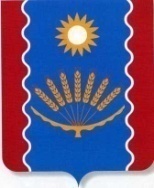         СОВЕТ СЕЛЬСКОГО  ПОСЕЛЕНИЯ         СЕЙТЯКОВСКИЙ  СЕЛЬСОВЕТ         МУНИЦИПАЛЬНОГО   РАЙОНА      БАЛТАЧЕВСКИЙ  РАЙОНРЕСПУБЛИКИ БАШКОРТОСТАНБАШКОРТОСТАН  РЕСПУБЛИКАҺЫБАЛТАС  РАЙОНЫМУНИЦИПАЛЬ  РАЙОНЫНЫҢҺӘЙТӘК  АУЫЛ СОВЕТЫАУЫЛ  БИЛӘМӘҺЕ  СОВЕТЫ        СОВЕТ СЕЛЬСКОГО  ПОСЕЛЕНИЯ         СЕЙТЯКОВСКИЙ  СЕЛЬСОВЕТ         МУНИЦИПАЛЬНОГО   РАЙОНА      БАЛТАЧЕВСКИЙ  РАЙОНРЕСПУБЛИКИ БАШКОРТОСТАННаименование подаркаХарактеристики подарка, его описаниеКоличество предметовСтоимость в рублях*1.2.3.Итого№№ п/пНаименование объекта передачи*Местонахождение объекта передачи при передачеСущественные характеристики объекта передачи (паспорт, тех. док.)Данные по стоимости объекта передачи**Иное№№ п/пНаименование объекта передачи*Местонахождение объекта передачи при передачеСущественные характеристики объекта передачи (паспорт, тех. док.)Стоимость, руб.Иное123456Подписи сторонСдал:_____ /____________________/    (подпись)         (расшифровка подписи)Принял:________ /____________________/ (подпись)           (расшифровка подписи)  ____  _____________20___г.                             М.П.№№
п/пДатаНаиме-
нование
подаркаВид  
подаркаФ.И.О.  
сдавшего
подарокПодпись 
сдавшего
подарокФ.И.О.  
принявшего
подарокПодпись 
принявшего
подарокОтметка
о возврате,выкупеГлава сельского поселения Сейтяковский  сельсовет  муниципального районаБалтачевский районРеспублики Башкортостан		                                       	                   Э.С.ФаюршинаПредседатель комиссииФаюршина Э.С..-глава сельского поселения Сейтяковский сельсовет муниципального района Балтачевский районЗаместитель председателяАхметзянова Г.Р. -директор МКУ «Централизованная  бухгалтерия сельских поселений»  СекретарьГильмиярова З.Ф.- управляющий делами АСП Сейтяковский сельсоветСултанова А.А. - главный бухгалтер МКУ «Централизованная  бухгалтерия сельских поселений»  Гараева Г.З.-юрисконсульт МКУ «Централизованная  бухгалтерия сельских поселений»  Зиннурова Д.Р.-бухгалтер МКУ «Централизованная  бухгалтерия сельских поселенийХасанова А.Р.- бухгалтер МКУ «Централизованная  бухгалтерия сельских поселений»  